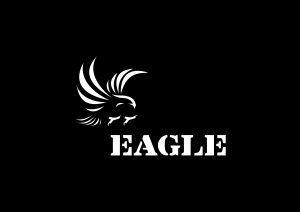 RAPPORT JANVIER 20201. Points principaux			2. Investigations			3. Opérations4. Legal	5. Média6. Relations extérieures7. Management1. Points principauxLes principales activités pour ce mois de janvier sont basées sur le recrutement d’un nouveau personnel enquêteurs et aussi de quelque juriste pour renforcer les capacités juridiques et d’enquêtes de EAGLE-Côte d’Ivoire. Pour ce faire différentes annonces, et collages d’affiches ont eu lieu.2. InvestigationsPas eu d’enquête durant le Tableau des enquêtes3. OpérationsTableau des OpérationsPas eu d’opération durant ce mois ci.4. LegalEn ce concerne les activités juridiques, le département a essentiellement procédé avec le management aux recrutements de nouveaux juristes en vue de renforcer le projet en capacités juridiques adéquates.  Aussi, les affaires courantes comme le suivi des cas devant le tribunal ont été aussi effectués. D’autres activités comme les mises à jour de bases de données juridiques concernant les cas encore présents au Tribunal.5. MediaSuite à la projection de film documentaire sur le Cavally, le département média a procédé à la production d’un article à envoyer à la presse à l’issue les quotidiens ont été sollicité. Mais toutes les productions ne sont arrivées à temps car l’article ayant été envoyé à la presse que le jeudi 31 janvier. Veuillez ci-dessus le nombre de publications disponibles dans ce tableau.Tableau des Médiashttps://aip.ci/cote-divoire-aip-un-documentaire-pour-lancer-lalerte-sur-la-disparition-de-la-foret-classee-du-cavally/http://www.ivoirematin.com/news/Societe/deforestation-foret-classee-du-cavally-w_n_60600.html?fbclid=IwAR2ZLfb6gLS_0nJoqIpvHnJpWl9QMJQzrLLv3jKS09kVQzh1DORc2oW_OFMhttps://www.koaci.com/article/2020/01/31/cote-divoire/environement/cote-divoire-la-foret-classee-du-cavally-se-meurt-wcf-nofna-et-des-organisations-de-defense-tirent-la-sonnette-dalarme_139004.html?fbclid=IwAR0YIFnOu_oIwerPZBtlbIXlcBzHl1CtBP4lU1a_e39fJ7scCn4hJtKo9jwhttps://www.jda.ci/news/societe-environnement-15738-dforestation-fort-classe-du-cavally-wcf-nofna-et-des-organisations-de-dfense-tirent-la-sonnette-dalarmehttps://www.lexpressionci.com/foret-classee-du-cavally-wcf-nofna-et-des-organisations-de-defense-tirent-la-sonnette-dalarme?fbclid=IwAR30IU4hRNDMY7lQZgunjZh7xL373aR0Adi4JUYh-jKkoawfc835njARkiEhttps://www.fratmat.info/article/201615/Soci%C3%A9t%C3%A9/foret-classee-du-cavally--tiken-jah-facoly-et-des-organisations-de-defense-wcf-nofna-tirent-la-sonnette-dalarme-https://abidjan24.info/deforestation-foret-classee-du-cavally-wcf-nofna-et-des-organisations-de-defense-tirent-la-sonnette-dalarme/https://www.ledebativoirien.net/2020/02/05/deforestation-foret-classee-du-cavally-wcf-nofna-et-des-organisations-de-defense-tirent-la-sonnette-dalarme/6. Relations extérieuresAu niveau des relations extérieures, un seul point à retenir durant ce mois de janvier. Tout le bureau a pris part à la projection du film documentaire relatif à destruction de la forêt du Cavally. Initiative des ONG comme WCF (Wild Chimpanzee Foundation) et de NOFNA (Notre Forêt Notre Avenir) avec l’appui de la SODEFOR. Il ressort d’ailleurs que le Cavally est une des dernières forets classées encore en bon état dans le pays, qui subit d’énormes pressions à cause du défrichement illégal pour des plantations de Cacao qui ont déjà porté atteinte à plus de 30% du couvert forestier.7. Management • Suivi d'enregistrement EAGLE-Côte d'Ivoire• Le management a poursuivi l’effort de recrutement de nouveaux enquêteurs en continuant le collage des affiches de recrutement, ainsi que les entretiens afin de choisir les meilleurs pour la bonne marche du projet.• Durant ce mois, des entretiens ont été programmés pour des interviews et ont eu lieu dans la dernière semaine de janvier et pour les enquêteurs et pour les juristes. Missions d’investigationsRégionNombre d’OpérationsNombre de trafiquants ciblés0000Nombre d’opérationsRégionsNombre de trafiquants arrêtésProduits de contrebande0000Nombre de Missions(Préciser le lieu et raison)Nombre de trafiquants derrière les barreaux ce moi ci, préciser le lieuNombre de trafiquants jugés Les peines de prison ce mois ciNombre de trafiquants condamnés(Peine de prison)Nombres d’audiences suivies03A la Maison d’Arrêt et de Correction d’Abidjan (MACA)0000Nombre total de pièces médiatiques : 0TélévisionRadioPresse écriteInternet0008 Nombre de rencontresPrise de contact pour demander collaborationSuivi d’accord de collaborationRatification de collaborationCollaboration sur affaires4213Nombre de coordinateur recruté00Nombre de juriste en test00Nombre d’enquêteur en test recruté00Nombre d’enquêteur en ligne en test recruté00Nombre de comptable en test recruté00Nombre de formations dispensées à l’extérieur (police, agents des parcs …)00Nombre de formations internes (activistes du réseau EAGLE en mission dans le projet)00